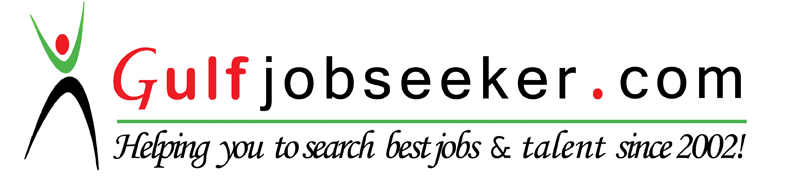 Contact HR Consultant for CV No: 2097192E-mail: response@gulfjobseekers.comWebsite: http://www.gulfjobseeker.com/employer/cvdatabasepaid.php 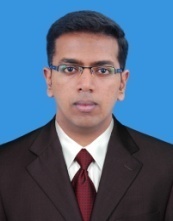 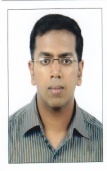 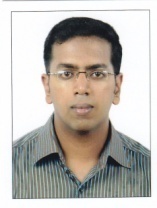 CAREER OBJECTIVECAREER OBJECTIVECAREER OBJECTIVECAREER OBJECTIVESeeking a position in an organization which will enable me to use my talents and ability to the maximum and contribute to the growth of organization as well as myself.Seeking a position in an organization which will enable me to use my talents and ability to the maximum and contribute to the growth of organization as well as myself.Seeking a position in an organization which will enable me to use my talents and ability to the maximum and contribute to the growth of organization as well as myself.Seeking a position in an organization which will enable me to use my talents and ability to the maximum and contribute to the growth of organization as well as myself.PROFESSIONAL EXPERIENCE – 8 YEARSPROFESSIONAL EXPERIENCE – 8 YEARSPROFESSIONAL EXPERIENCE – 8 YEARSPROFESSIONAL EXPERIENCE – 8 YEARSJune 2012 to   PresentFebruary 2009 to may 2011April 2007 to Nov 2008June 2012 to   PresentFebruary 2009 to may 2011April 2007 to Nov 2008TELLERUaexchange Centre L.L.C,Ajman Sannaya Branch.Principal Accountabilities as Foreign currency CashierBuying & selling of all major Foreign Currencies, Updating daily FC rates and daily FC transfer to Forex Dept taking care of Branch’s FC marginCash verification and arranging cash for daily FundingNegotiating with Corporate Clients in fixing the Transfer & FC ratesMonitoring the Branch’s Day Activities & for the effective handling of Customer Queries & ComplaintsSending Outward & Receiving Inward transactions with respect to the Central Bank’s AML GuidelinesProviding adequate training & guidance to the cashiersAchievementsSelected as UAE Topper in the category of FC Cashier for 8 timesSelected as Branch top Performer in the category of FC Cashier for 10 timesSelected as Area topper in the category of Fc Cashier in Northern Emirates Area 2 for 8 timesSelected as Employee Of The MonthSelected as Excellent Performer for the year 2014Selected as Excellent Performer for the year 2015Selected as FC Champion for the year 2016Office  Administrative AssistantCisnet Computer Technologies, Kannur, Kerala, India.Principal Accountabilities as Office Administrative AssistantGuide the students about the best computer courses that match according to their needsHelp Customer in buying the best assembled computers according to their choiceEnter the data of the students and customer in the systemHelps in preparing estimations and quotationsOffice Co-ordinationGeneral AdministrationMarketing AdministrationAdministrative Support to Management TeamAssists office staff in maintaining files and databasesAssigns jobs and duties to office staff as neededMonitors office operationsTracks office supply inventory and approves supply ordersOrganize and maintain filing systems, employee time & leave records. Attend, screen and divert all incoming calls. Customer Care And Back Office ExecutiveCAMS (Computer Age Management Services) Kannur, Indiacams is the registrar and transfer agent to almost 15 mutual companies in india (tata,sundaram,hdfc,kotak,dsp,hsbc,aig,sbi,etc)Principal Accountabilities as Customer Care And Back Office Executive:Handle walk in clients (enquiers about funds)Receive customer calls of requests for products and services. Help customers to resolve their queries.Process the applications received (redemption, fresh purchase etc..)Report to the back office(to report about daily logins to respective back office)TELLERUaexchange Centre L.L.C,Ajman Sannaya Branch.Principal Accountabilities as Foreign currency CashierBuying & selling of all major Foreign Currencies, Updating daily FC rates and daily FC transfer to Forex Dept taking care of Branch’s FC marginCash verification and arranging cash for daily FundingNegotiating with Corporate Clients in fixing the Transfer & FC ratesMonitoring the Branch’s Day Activities & for the effective handling of Customer Queries & ComplaintsSending Outward & Receiving Inward transactions with respect to the Central Bank’s AML GuidelinesProviding adequate training & guidance to the cashiersAchievementsSelected as UAE Topper in the category of FC Cashier for 8 timesSelected as Branch top Performer in the category of FC Cashier for 10 timesSelected as Area topper in the category of Fc Cashier in Northern Emirates Area 2 for 8 timesSelected as Employee Of The MonthSelected as Excellent Performer for the year 2014Selected as Excellent Performer for the year 2015Selected as FC Champion for the year 2016Office  Administrative AssistantCisnet Computer Technologies, Kannur, Kerala, India.Principal Accountabilities as Office Administrative AssistantGuide the students about the best computer courses that match according to their needsHelp Customer in buying the best assembled computers according to their choiceEnter the data of the students and customer in the systemHelps in preparing estimations and quotationsOffice Co-ordinationGeneral AdministrationMarketing AdministrationAdministrative Support to Management TeamAssists office staff in maintaining files and databasesAssigns jobs and duties to office staff as neededMonitors office operationsTracks office supply inventory and approves supply ordersOrganize and maintain filing systems, employee time & leave records. Attend, screen and divert all incoming calls. Customer Care And Back Office ExecutiveCAMS (Computer Age Management Services) Kannur, Indiacams is the registrar and transfer agent to almost 15 mutual companies in india (tata,sundaram,hdfc,kotak,dsp,hsbc,aig,sbi,etc)Principal Accountabilities as Customer Care And Back Office Executive:Handle walk in clients (enquiers about funds)Receive customer calls of requests for products and services. Help customers to resolve their queries.Process the applications received (redemption, fresh purchase etc..)Report to the back office(to report about daily logins to respective back office)March 2006  toJanuary 2007March 2006  toJanuary 2007Sales Promotional Executive HDFC Bank  Kannur, India Principal Accountabilities as Sales Promotional Executive: To promote sales of various banking products like Savings Account, Current Account,NRI Account, Insurance, Home Loan, Personal Loan etc....Maintain and develop good relationship with customers through personal contact or meetings or via telephone etc.Record sales and order information and report the same to the sales department.Inform the sub office about the daily loginsSales Promotional Executive HDFC Bank  Kannur, India Principal Accountabilities as Sales Promotional Executive: To promote sales of various banking products like Savings Account, Current Account,NRI Account, Insurance, Home Loan, Personal Loan etc....Maintain and develop good relationship with customers through personal contact or meetings or via telephone etc.Record sales and order information and report the same to the sales department.Inform the sub office about the daily loginsJuly 2005 toJan 2006July 2005 toJan 2006Insurance Advisor:ICICI prudential insurance company, Kozhikode, India Principal Accountabilities as Insurance AdvisorConvey the clients about the various insurance plans of the company, thus by promoting sales and achieving the target of the company.Their by helping the company for its growth.Prepare and fill up insurance forms and documents, certificates, etc.Provide excellent customer service and provide support to retain and acquire profitable business of the company.Insurance Advisor:ICICI prudential insurance company, Kozhikode, India Principal Accountabilities as Insurance AdvisorConvey the clients about the various insurance plans of the company, thus by promoting sales and achieving the target of the company.Their by helping the company for its growth.Prepare and fill up insurance forms and documents, certificates, etc.Provide excellent customer service and provide support to retain and acquire profitable business of the company.ACADEMIC QUALIFICATIONACADEMIC QUALIFICATIONACADEMIC QUALIFICATIONACADEMIC QUALIFICATION2005Bachelor of Commerce (B.Com)  
(Financial accounting, cost accounting, and specialization in co-operations) University of Calicut.Bachelor of Commerce (B.Com)  
(Financial accounting, cost accounting, and specialization in co-operations) University of Calicut.Bachelor of Commerce (B.Com)  
(Financial accounting, cost accounting, and specialization in co-operations) University of Calicut.2002Plus TwoBoard of Secondary Education, KeralaPlus TwoBoard of Secondary Education, KeralaPlus TwoBoard of Secondary Education, Kerala2000SSLC Board Of Public Examination, KeralaSSLC Board Of Public Examination, KeralaSSLC Board Of Public Examination, KeralaCOMPUTER KNOWLEDGE COMPUTER KNOWLEDGE COMPUTER KNOWLEDGE COMPUTER KNOWLEDGE PHOTOSHOPPHOTOSHOPPHOTOSHOPPHOTOSHOPDIPLOMA IN COMPUTERISED INDIAN AND FOREIGN ACCOUNTINGDIPLOMA IN COMPUTERISED INDIAN AND FOREIGN ACCOUNTINGDIPLOMA IN COMPUTERISED INDIAN AND FOREIGN ACCOUNTINGDIPLOMA IN COMPUTERISED INDIAN AND FOREIGN ACCOUNTINGGOOD WORKING KNOWLEDGE ON MICROSOFT OFFICE APPLICATIONSGOOD WORKING KNOWLEDGE ON MICROSOFT OFFICE APPLICATIONSGOOD WORKING KNOWLEDGE ON MICROSOFT OFFICE APPLICATIONSGOOD WORKING KNOWLEDGE ON MICROSOFT OFFICE APPLICATIONSLANGUAGES KNOWNLANGUAGES KNOWNLANGUAGES KNOWNLANGUAGES KNOWNExcellent written and spoken knowledge of English Hindi and Malayalam and spoken knowledge of Tamil.Excellent written and spoken knowledge of English Hindi and Malayalam and spoken knowledge of Tamil.Excellent written and spoken knowledge of English Hindi and Malayalam and spoken knowledge of Tamil.Excellent written and spoken knowledge of English Hindi and Malayalam and spoken knowledge of Tamil.SKILLSSKILLSSKILLSSKILLS   Analytical   Analytical   Analytical   Analytical   Team Leading   Team Leading   Team Leading   Team Leading   Excellent Negotiation   Excellent Negotiation   Excellent Negotiation   Excellent Negotiation   Office And Man Management   Office And Man Management   Office And Man Management   Office And Man Management   Pro-Active With Positive Attitude   Pro-Active With Positive Attitude   Pro-Active With Positive Attitude   Pro-Active With Positive Attitude   Strong inter personal and communication skill   Strong inter personal and communication skill   Strong inter personal and communication skill   Strong inter personal and communication skillPERSONAL DETAILSPERSONAL DETAILSPERSONAL DETAILSPERSONAL DETAILSNationalityNationalityNationalityIndianDate of BirthDate of BirthDate of Birth03rd May 1984Marital StatusMarital StatusMarital StatusMarriedDate Of JoiningDate Of JoiningDate Of JoiningImmediatelyVisa statusVisa statusVisa statusEmployment (Company Sponsorship)Visa ExpiryVisa ExpiryVisa Expiry31 July 2018HOBBIESHOBBIESHOBBIESHOBBIESReading books and listening music.Reading books and listening music.Reading books and listening music.Reading books and listening music.DECLARATIONDECLARATIONDECLARATIONDECLARATIONI hereby declare that all the information given above is true to the best of my knowledge and belief I hereby declare that all the information given above is true to the best of my knowledge and belief I hereby declare that all the information given above is true to the best of my knowledge and belief I hereby declare that all the information given above is true to the best of my knowledge and belief 